УПРАВЛЕНИЕ ОБРАЗОВАНИЯ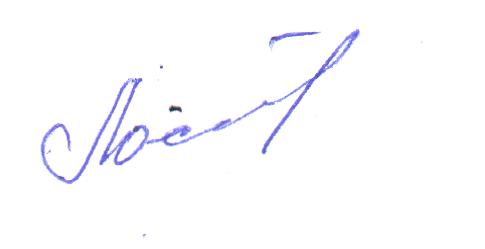 АДМИНИСТРАЦИИ    ЗЕЛЕНЧУКСКОГО   МУНИЦИПАЛЬНОГО   РАЙОНА22.11.2018  г.	                             ПРИКАЗ	                                       № 158-а«О работе телефона «горячей линии» по вопросам организации и проведения государственной итоговойаттестации по образовательным программам основного общего и среднего общего образования в образовательных организациях Зеленчукского муниципального района в 2018-2019 учебном году»        В целях снижения социальной напряженности и оказания консультативной помощи по вопросам подготовки и проведения государственной итоговой аттестации по образовательным программам основного общего и среднего общего образования в образовательных организациях Зеленчукского муниципального района в 2018-2019 учебном году», на основании приказа Министерства образования и науки Карачаево-Черкесской Республики от 20 ноября 2018 г. №  1053 «О работе телефона «горячей линии» по вопросам организации и проведения государственной итоговой аттестации по образовательным программам основного общего и среднего общего образования в Карачаево-Черкесской Республике»ПРИКАЗЫВАЮ: Ведущему специалисту Управления образования Чагаровой Л.А. 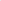 организовать работу телефона «горячей линии» 88787853944 ежедневно       (понедельник - пятница)  с 9:00-17:00 ч. по вопросам подготовки и проведения государственной       итоговой  аттестации по   образовательным   программам основного общего и среднего общего образования в образовательных организациях Зеленчукского муниципального района в 2018-2019 учебном году»;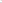 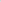 Рекомендовать руководителям общеобразовательных организаций района обеспечить условия для работы телефонов «горячей линии» по вопросам подготовки и проведения государственной итоговой аттестации по образовательным программам основного общего и среднего образования в 2018-2019 учебном году; 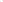 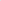  Разместить информацию о работе телефонов «горячей линии» на сайтах и информационных стендах в Управлении образования и общеобразовательных организациях района.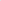  Контроль за выполнением настоящего приказа возложить на ведущего специалиста управления образования Чагарову Л.А.      Начальник управления образования                                 В.Г.ЛосеваРОССИЙСКАЯ ФЕДЕРАЦИЯКАРАЧАЕВО-ЧЕРКЕССКАЯ РЕСПУБЛИКА